ASIST (Applied Suicide Intervention Skills Training) Accredited by LivingWorks Education January 28th and 29th Crown Yealm House, Pathfields Business Park, South Molton Devon EX36 3LHFebruary 4th and 5th Brixham Laboratory, Freshwater Quarry, Brixham. Devon TQ5 8BAMarch 18th and 19th Kenn Centre Exeter Rd Kennford EX6 7UEApril 27th  28th Venue and date to be confirmed Arrive by 8.45 am for prompt start at 9 am – 4.30 pmCapacity: Maximum 24 places.  Due to high demand, please apply as soon as possible The two-day course is delivered by two fully trained and accredited ASIST trainers.MHFA ( Mental Health First aid)  https://mhfaengland.orgVENUE The Club House. Dartmouth Road. Brixham. TQ5 0LAJanuary Tuesday 14th and Wednesday 15th February Tuesday 11th and Wednesday 12th March Tuesday 10th and Wednesday 11thMaximum 16 delegates Arrive by 8.45 am for prompt start at 9 am – 4.30 pmDelivered by fully accredited MMHFA Trainer All resources are provided and the cost includes course booklets plus tea/coffee Funding is limited therefore the scaled fees will be charged: Please contact for prices. Open to Voluntary & community sector organisations, registered charities/CICs, statutory organisations public sector.  Private and corporate organisations. Individuals. EVERYONE!Please contact Jacqui Bamford to find out more information, costs and booking forms; https://www.torbayandsouthdevon.nhs.uk/services/mental-health/mental-health-training-courses/Phone   Jacqui Bamford BSc (OT) 	01803 320684    mentalhealthinvolvement.tct@nhs.netMental Health Involvement MHFA (Mental Health First Aid) Trainer and Asist (Applied Suicide Intervention Skills Training) Trainer “MAKE A SAFER COMMUNITYThis project will increase the knowledge of individuals within the community, our health and care staff. It Is also an invitation to our local community such as leisure and sport groups, individuals, charitable, voluntary organisations and businesses to undertake the course. In fact anyone interested will be most welcome to attend from all local areas. MAKE A SAFER COMMUNITY “Mental well-being is everyone’s business”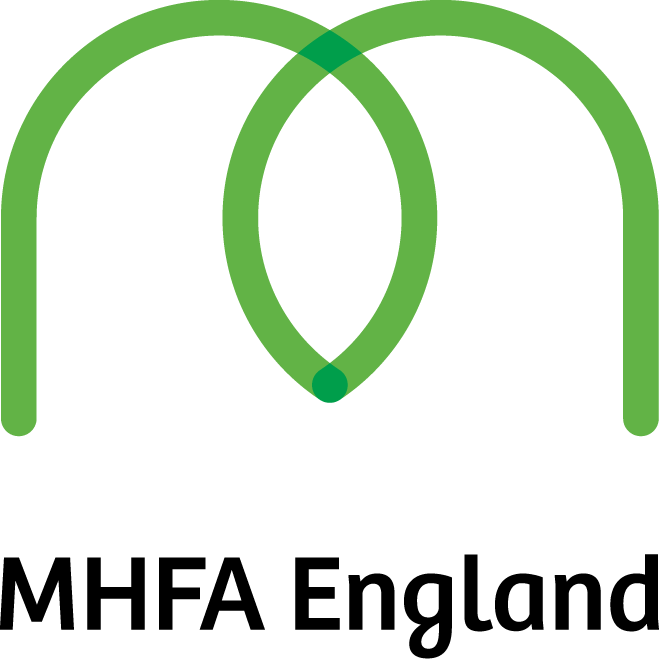 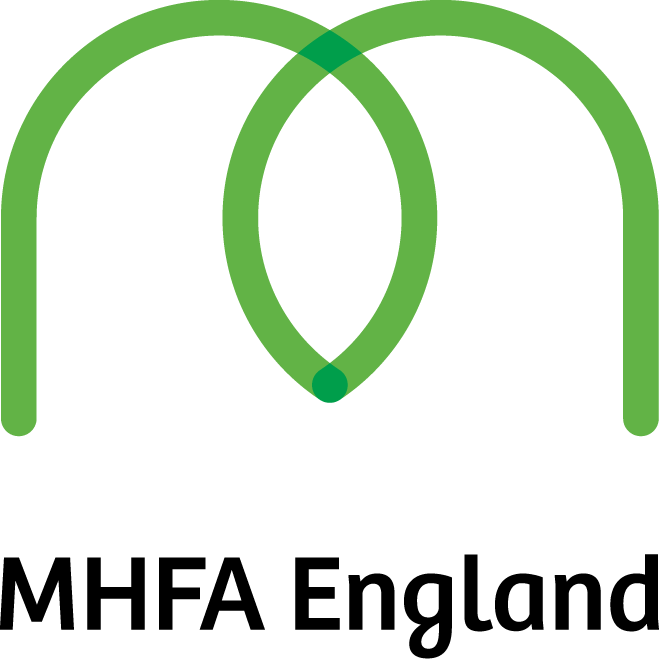 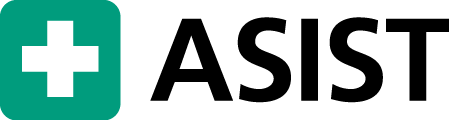 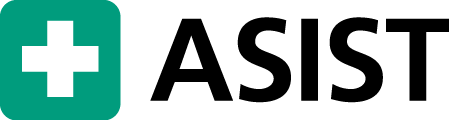 Dates:-By registering for this course you agree to:Attend the two whole days; if you have childcare/pickup issues please address these prior to attending as course certification requires full attendance.After acceptance, if you find that you cannot attend then another member of your organisation may take your place if they register as above, however, we will implement a charge if the place is not filled. In the event that this course does not reach the minimum required to proceed, we will contact you and offer a credit against the next available course, the option to book an alternative course or a refund. Late cancellation fee, in case of illness a GP note is required. We will offer a credit against the next available course, the option to book an alternative course or a refund.  Being contacted after the training to ascertain how you are using the skills in your organisation.By proceeding with this booking you are agreeing to this When an organisation and individual applies, they must sign/send e-mail confirmation online to state that they have read and understood the charging policy.Once booking is confirmed   PAYMENT DETAILS FORM will be emailed to you.  Please complete form and email to Jacqui on mentalhealthinvolvement.tct@nhs.net or post to address below. Our finance team will invoice independent participants or your organisation for payment.Please contact Jacqui Bamford to find out more information; Costs and further dates are available on request. Phone   Jacqui Bamford BSc (OT) 	01803 320684   	mentalhealthinvolvement.tct@nhs.netMental Health Training, MH Involvement, St Edmunds, Victoria Park Rd, Plainmoor, Torquay, TQ1 3QH
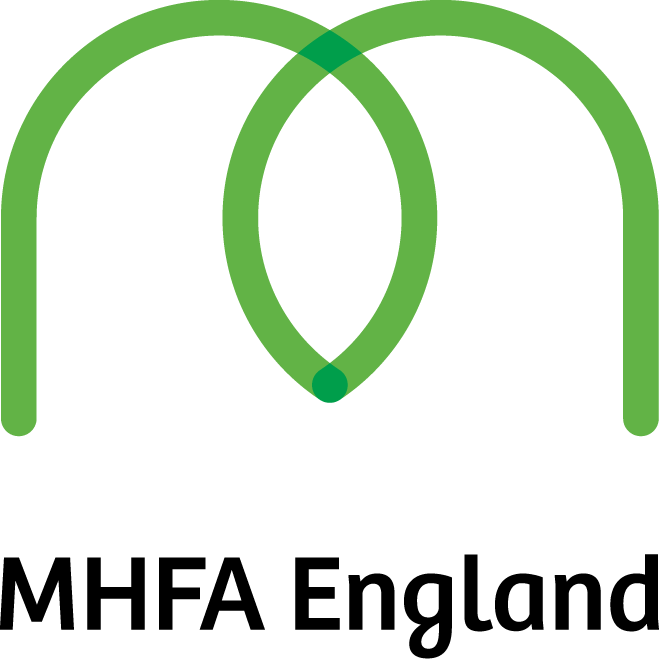 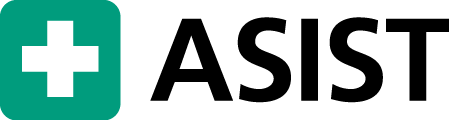 Name:Please print)Funding Organisation:Email:Tel no’s (inc mobile)Manager’s name: Manager’s signature:Dietary requirements